JELENTKEZÉSI LAP

A Magyar Cochrane Tagozat és az ELTE Pedagógiai és Pszichológiai Kar közös továbbképző kurzusáraKurzus címe: Szisztematikus áttekintő közlemények és meta-analízis a gyakorlatbanKurzus helyszíne: ELTE PPK
(1075 Budapest, Kazinczy u. 23-27 és 
1064 Budapest, Izabella utca 46.)Kurzus időpontja: 2016. december 1-3.Jelentkező adatai

Név:E-mail cím:Telefonszám:Munkahely (név, cím):Munkakör:Pecsétszám (ha van): EHA / Neptun kód (ha van):A kurzusért járó kredit pontokat PhD hallgatóként / ____________________ szakorvosként kérem elszámolni /kredit pontot nem szeretnék elszámolni. (a megfelelő rész aláhúzandó, kitöltendő)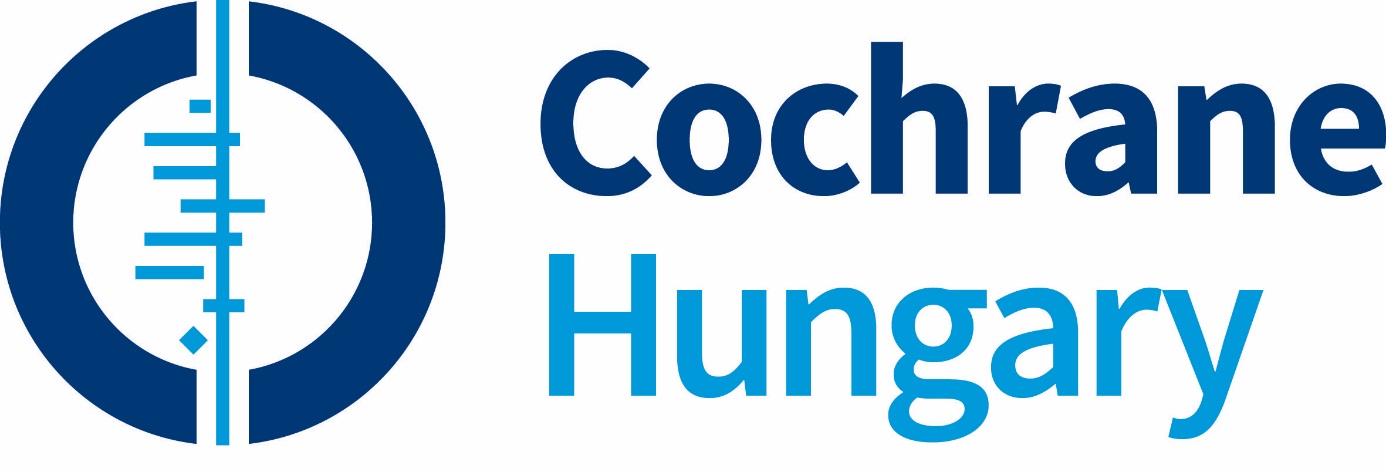 